К Ы В К Ö Р Т Ö ДР Е Ш Е Н И Е«16» марта 2017 года                                                                           № 4-7/24 Об утверждении Положения о порядке обращения лиц, замещавших должности муниципальной службы за пенсией за выслугу лет, назначения пенсии   за выслугу лет и изменения ее размера, выплаты пенсии за выслугу лет, ее приостановления, возобновления, прекращения и восстановленияВ соответствии со статьей 24 Федерального Закона от 02.03.2007 года № 25-ФЗ «О муниципальной службе в Российской Федерации», статьей 10 (1) Закона Республики Коми от 21.12.2007 года № 133-РЗ «О некоторых вопросах муниципальной службы в Республике Коми», руководствуясь Уставом муниципального образования сельского поселения «Приуральское», Совет сельского поселения «Приуральское»  р е ш и л:1. 	Утвердить Положение о порядке обращения лиц, замещавших должности муниципальной службы  сельского поселения «Приуральское» за пенсией за выслугу лет, назначения пенсии   за выслугу лет и изменения ее размера, выплаты пенсии за выслугу лет, ее приостановления, возобновления, прекращения и восстановления  согласно приложению.2.  Признать утратившим силу решения Совета сельского поселения «Приуральское»:             от 25  октября 2013 года № 3-10/32 «О внесении изменений в решение Совета муниципального образования сельского поселения "Приуральское"   от 02 февраля 2009 года  №  2-5/9 «Об утверждении Положения о порядке обращения, назначения, выплаты и перерасчета пенсии за выслугу лет лицам, замещавшим должности муниципальной службы   в муниципальном образовании сельского поселения «Приуральское»;            от 02 февраля 2009 года  №  2-5/9 «Об утверждении Положения о порядке обращения, назначения, выплаты и перерасчета пенсии за выслугу лет лицам, замещавшим должности муниципальной службы   в муниципальном образовании сельского поселения «Приуральское».3.  Контроль за выполнением настоящего решения оставляю за собой.4. Настоящее решение вступает в силу со дня его официального опубликования.Глава сельского поселения                                                             В.Г.Головина     Утвержденрешением Советасельского поселения «Приуральское» от 16 марта 2017г. № 4-7/24ПОРЯДОКобращения лиц, замещавших должности муниципальной службы,за пенсией за выслугу лет, назначения пенсии за выслугу лети изменения ее размера, выплаты пенсии за выслугу лет,ее приостановления, возобновления, прекращения и восстановленияНастоящим Порядком в соответствии с Законом Республики Коми «О некоторых вопросах муниципальной службы в Республике Коми» определяются правила обращения за пенсией за выслугу лет, ее назначения, изменения, выплаты, приостановления, возобновления и прекращения лицам, замещавшим должности муниципальной службы в органах местного самоуправления муниципального образования сельского поселения «Приуральское» (далее – СП«Приуральское»), регулируется процедура рассмотрения заявления и представленных документов для принятия решения о назначении и выплате пенсии за выслугу лет.Пенсионное обеспечение лиц, замещавших должность главы администрации СП «Приуральское» по контракту, осуществляется по их выбору в соответствии с настоящим Порядком либо в порядке и на условиях, установленных для лиц, замещавших выборные муниципальные должности. I.	Правила обращения за пенсией за выслугу лет1. 	Лицо, замещавшее должность муниципальной службы в органе местного самоуправления СП «Приуральское» (далее - муниципальный служащий), может обращаться за пенсией за выслугу лет в любое время после возникновения права на нее и назначения страховой пенсии по старости (инвалидности) без ограничения каким-либо сроком путем подачи соответствующего заявления.2. 	Муниципальный служащий подает в администрацию СП «Приуральское» (далее - администрация) письменное заявление о назначении пенсии за выслугу лет по форме согласно приложению 1 к настоящему Порядку. В случае реорганизации или ликвидации администрации заявление подается в орган местного самоуправления, которому в соответствии с законодательством переданы функции реорганизованной или ликвидированной администрации. 3. 	К заявлению муниципального служащего о назначении ему пенсии за выслугу лет прилагаются следующие документы:1)	копия паспорта;2) 	копии трудовой книжки, военного билета, справок и иных документов, подтверждающих стаж муниципальной службы, дающий право на назначение пенсии за выслугу лет;3)     справка территориального органа Пенсионного фонда Российской Федерации, выплачивающего страховую пенсию, о назначении (досрочном оформлении) страховой пенсии по старости (инвалидности) с указанием федерального закона, в соответствии с которым она назначена (досрочно оформлена), даты ее назначения (досрочного оформления) и срока, на который назначена страховая пенсия.Оригиналы документов, указанных в подпунктах 1, 2 настоящего пункта, представляются для сверки при подаче заявления лично. В случае направления указанных документов по почте их копии должны быть заверены в порядке, установленном законодательством Российской Федерации.4. 	Заявление муниципального служащего о назначении пенсии за выслугу лет регистрируется в секторе по кадрам и муниципальной службе (далее – кадровая служба) в день его подачи (получения по почте).5. 	При приеме заявления муниципального служащего о назначении пенсии за выслугу лет кадровая служба:проверяет правильность оформления заявления и соответствие изложенных в нем сведений документу, удостоверяющему личность заявителя, и иным представленным документам;сличает подлинники документов с их копиями, удостоверяет их, фиксирует выявленные расхождения (в случае подачи заявления лично);регистрирует заявление и выдает (направляет) заявителю расписку-уведомление, в которой указывается дата приема заявления, и при необходимости перечень недостающих документов и сроки их предоставления.II. Порядок назначения и выплаты пенсии за выслугу лет6. 	При рассмотрении заявления муниципального служащего о назначении пенсии за выслугу лет и приложенных к заявлению документов кадровая служба в случаях, когда необходимо истребование дополнительных материалов (отсутствие или неточность записей в трудовой книжке, несоответствие наименований должностей, указанных в трудовой книжке муниципального служащего, классификаторам и реестрам должностей, отсутствие документов, подтверждающих правомерность включения в стаж муниципальной службы отдельных периодов работы и т.д.), в течение 5 рабочих дней со дня регистрации заявления муниципального служащего о назначении пенсии за выслугу лет запрашивает документы, подтверждающие периоды, включаемые в стаж муниципальной службы для назначения пенсии за выслугу лет, а также иные документы, необходимые для определения размера пенсии за выслугу лет. 7. 	Кадровая служба в месячный срок со дня поступления заявления муниципального служащего о назначении пенсии за выслугу лет и других документов, необходимых для назначения пенсии за выслугу лет, рассматривает их и при наличии оснований для назначения пенсии за выслугу лет:1) 	оформляет:- представление о назначении пенсии за выслугу лет по форме согласно приложению 2 к настоящему Порядку;- справку о периодах службы (работы) по форме согласно приложению 3 к настоящему Порядку;2) 	организует оформление справки о размере среднемесячного денежного содержания по форме согласно приложению 4 к настоящему Порядку;3) 	готовит проект распоряжения администрации о назначении пенсии за выслугу лет по форме согласно приложению 5 к настоящему Порядку и направляет его на рассмотрение главе администрации. Решение о назначении пенсии за выслугу лет принимается администрацией в течение 5 рабочих дней со дня поступления данного проекта.   8. 	При отсутствии оснований для назначения пенсии за выслугу лет муниципальному служащему, кадровая служба в срок, установленный в абзаце первом пункта 7 к настоящему Порядку, готовит и направляет мотивированный отказ в ее назначении в адрес муниципального служащего. 9. 	Пенсия за выслугу лет назначается после установления муниципальному служащему страховой пенсии по старости (инвалидности) со дня обращения за пенсией за выслугу лет, но не ранее дня, следующего за днем увольнения муниципального служащего с муниципальной службы. Днем обращения за пенсией за выслугу лет считается:при подаче заявления лично - день регистрации кадровой службой соответствующего заявления со всеми документами, предусмотренными пунктом 3 настоящего Порядка;при подаче заявления по почте - дата, указанная на почтовом штемпеле организации федеральной почтовой связи по месту отправления данного заявления.10. 	Пенсия за выслугу лет назначается по последней должности нахождения на муниципальной службе, определяемой на основании записей трудовой книжки на день обращения за пенсией за выслугу лет.11. 	Кадровая служба в течение 3 рабочих дней после принятия администрацией распоряжения о назначении пенсии за выслугу лет направляет копию распоряжения в бюджетно-финансовый отдел (далее – БФО), а также заявителю.12. 	Выплата пенсии за выслугу лет муниципальному служащему осуществляется через организации федеральной почтовой связи либо финансово-кредитные учреждения ежемесячно, в период с 1 по 5 число каждого месяца, в день выплаты заработной платы работникам администрации муниципального района «Печора».Муниципальным служащим, в отношении которых поручения на выплату пенсии за выслугу лет поступили в БФО в период с 06 числа до конца текущего месяца, выплата пенсии за выслугу лет осуществляется через организации федеральной почтовой связи либо финансово-кредитные учреждения до 10 числа следующего месяца.Выплата пенсии за выслугу лет муниципальному служащему, проживающему за пределами Республики Коми, осуществляется почтовым переводом.Выплата пенсии за выслугу лет и расходы по ее доставке и пересылке производятся за счет средств бюджета муниципального образования муниципального района «Печора».  III. Порядок включения в стаж муниципальной службыпериодов службы (работы) для назначения пенсии за выслугу лет13. 	В стаж муниципальной службы для назначения пенсии за выслугу лет муниципальным служащим включаются периоды службы (работы), установленные для включения в стаж государственной гражданской службы Республики Коми для назначения пенсии за выслугу лет государственным гражданским служащим Республики Коми Законом Республики Коми от 4 мая 2008 г. № 48-РЗ «О пенсионном обеспечении лиц, замещавших должности государственной гражданской службы Республики Коми».14. 	Периоды службы (работы), включаемые в стаж муниципальной службы для назначения пенсии за выслугу лет лицам, замещавшим должности муниципальной службы, суммируются.15. 	Стаж муниципальной службы для назначения пенсии за выслугу лет исчисляется на день увольнения с муниципальной службы.16. 	Основным документом, подтверждающим стаж муниципальной службы для назначения пенсии за выслугу лет, является трудовая книжка установленного образца.В случаях, когда в трудовой книжке отсутствуют записи, подтверждающие стаж муниципальной службы, данный стаж подтверждается на основании представленных архивных справок с приложением копий документов о назначении и освобождении от должности, подтверждающих периоды службы (работы) в должностях, которые включаются в этот стаж.17. 	В необходимых случаях (отсутствие или неточность записей в трудовой книжке, несоответствие наименований должностей, указанных в трудовой книжке, классификаторам и реестрам должностей) для подтверждения периодов службы (работы) могут представляться копии нормативных правовых актов либо выписки из них о назначении на должность или освобождении от должности.18. 	Периоды прохождения военной службы, другой приравненной к ней службы, а также периоды замещения должностей сотрудников федеральных органов налоговой полиции, органов по контролю за оборотом наркотических средств и психотропных веществ, таможенных органов могут подтверждаться военными билетами, справками военных комиссариатов, воинских подразделений, архивных учреждений, записями в трудовой книжке, послужными списками.19.	 При определении соответствия должностей, замещаемых муниципальными служащими, должностям, предусмотренным Перечнем должностей, периоды службы (работы) в которых включаются в стаж государственной гражданской службы Республики Коми для назначения пенсии за выслугу лет лицам, замещавшим должности государственной гражданской службы Республики Коми, утвержденного Законом Республики Коми от 4 мая 2008 г. № 48-РЗ «О пенсионном обеспечении лиц, замещавших должности государственной гражданской службы Республики Коми», необходимо учитывать следующее:1) 	государственные должности Российской Федерации определяются в соответствии со сводным перечнем государственных должностей Российской Федерации, утвержденным Президентом Российской Федерации. Государственные должности Республики Коми определяются в соответствии с Конституцией Республики Коми, иными законодательными актами Республики Коми. Государственные должности иных субъектов Российской Федерации определяются в соответствии с конституциями (уставами) субъектов Российской Федерации;2) 	должности федеральной государственной гражданской службы определяются в соответствии с Реестром должностей федеральной государственной гражданской службы, утвержденным Президентом Российской Федерации. Должности государственной гражданской службы Республики Коми определяются в соответствии с Реестром должностей государственной гражданской службы Республики Коми, утвержденным Законом Республики Коми. Должности государственной гражданской службы иных субъектов Российской Федерации определяются в соответствии с законодательством о государственной гражданской службе субъектов Российской Федерации;3)	 должности федеральных государственных служащих, государственные должности федеральной государственной службы определяются на основании соответствующих реестров и перечней, утвержденных Президентом Российской Федерации. Государственные должности государственной службы Республики Коми определяются в соответствии с реестром государственных должностей в органах представительной и исполнительной власти Республики Коми, реестром государственных должностей государственной службы Республики Коми, утвержденными Главой Республики Коми. Государственные должности государственной службы иных субъектов Российской Федерации определяются в соответствии с законодательством о государственной службе субъектов Российской Федерации;4) 	выборные должности в органах местного самоуправления определяются в соответствии с законами или иными нормативными актами субъектов Российской Федерации и уставами муниципальных образований;5) 	муниципальные должности муниципальной службы, должности муниципальной службы определяются в соответствии с законами либо иными нормативными правовыми актами субъектов Российской Федерации и уставами муниципальных образований;6) 	предусмотренные подпунктами 7, 9 - 12 пункта 2 Перечня должностей должности руководителей и специалистов определяются согласно Общесоюзному классификатору профессий рабочих, должностей служащих и тарифных разрядов, утвержденному постановлением Госкомитета СССР по стандартам от 27 августа 1986 г. № 016, и Справочнику тарифно-квалификационных характеристик по общеотраслевым должностям служащих, утвержденному постановлением Министерства труда Российской Федерации от 10 ноября 1992 г. № 30, а также нормативным правовым актам по оплате труда работников органов государственной власти и управления;7) 	должности, замещаемые гражданами Российской Федерации в межгосударственных (межправительственных) органах, созданных государствами - участниками Содружества Независимых Государств, с участием Российской Федерации, в аппарате Исполнительного Комитета Союза Беларуси и России, в Секретариате Парламентского Собрания Союза Беларуси и России, а также должности, замещаемые на постоянной профессиональной основе в органах Союзного государства и их аппаратах, определяются на основании перечней таких должностей и таблиц их соответствия государственным должностям федеральной государственной службы, государственным должностям федеральных государственных служащих, определенных соглашениями между Российской Федерацией и государствами - участниками Содружества Независимых Государств, между Правительством Российской Федерации и межправительственными органами государств - участников Содружества Независимых Государств, которые ратифицированы в установленном порядке.20. 	В стаж муниципальной службы включаются периоды службы (работы) на основании нормативного правового акта (закона, перечня, реестра и т.п.), действовавшего в период осуществления службы (работы).21. 	Стаж муниципальной службы для назначения пенсии за выслугу лет оформляется справкой о периодах службы (работы), включаемых в стаж для назначения пенсии за выслугу лет, которая доводится до сведения муниципального служащего, стаж которого определяется, в течение 3 рабочих дней со дня принятия решения.IV. Порядок определениясреднемесячного денежного содержания муниципального служащегодля исчисления размера пенсии за выслугу лет22. 	При расчете среднемесячного денежного содержания муниципального служащего для исчисления размера пенсии за выслугу лет фактические начисленные в расчетном периоде выплаты, предусмотренные частью 12 статьи 10(1) Закона Республики Коми «О некоторых вопросах муниципальной службы в Республике Коми», суммируются.Из расчетного периода исключается время, когда муниципальный служащий не работал в связи с временной нетрудоспособностью или в соответствии с законодательством освобождался от исполнения должностных обязанностей с сохранением денежного содержания. В этом случае суммы полученного пособия по временной нетрудоспособности и выплаченного денежного содержания не включаются в состав среднемесячного денежного содержания, исходя из которого исчисляется размер пенсии за выслугу лет.Размер среднемесячного денежного содержания муниципального служащего определяется путем деления суммы полученного в расчетном периоде денежного содержания на количество фактически отработанных в этом периоде дней и умножается на 21 (среднемесячное число рабочих дней). Среднемесячный размер каждой выплаты, включаемой в состав среднемесячного денежного содержания муниципального служащего для исчисления размера пенсии за выслугу лет, рассчитывается аналогично расчету размера среднемесячного денежного содержания.23. 	В случае, если в период после увольнения муниципального служащего с муниципальной службы до дня подачи заявления о назначении пенсии за выслугу лет произошло изменение размера должностного оклада по замещавшейся муниципальным служащим должности муниципальной службы и (или) размера ежемесячной надбавки к должностному окладу за классный чин, то исчисляются следующие коэффициенты изменения:1) коэффициент изменения должностного оклада - путем деления размера должностного оклада по замещавшейся муниципальным служащим должности муниципальной службы, установленного в соответствии с законодательством Республики Коми на день подачи заявления о назначении пенсии за выслугу лет, на размер должностного оклада, установленный муниципальному служащему на день увольнения с муниципальной службы.В случае упразднения ранее замещавшейся муниципальным служащим должности муниципальной службы размер должностного оклада на день подачи заявления о назначении пенсии за выслугу лет определяется по аналогичной должности муниципальной службы. Решение о признании упраздненной должности муниципальной службы аналогичной другой должности муниципальной службы принимается администрацией; 2) 	коэффициент изменения ежемесячной надбавки к должностному окладу за классный чин - путем деления размера ежемесячной надбавки к должностному окладу за классный чин, установленный в соответствии с законодательством Республики Коми по присвоенному муниципальному служащему классному чину муниципальной службы на день подачи заявления о назначении пенсии за выслугу лет, на размер ежемесячной надбавки к должностному окладу за классный чин, установленный муниципальному служащему на день увольнения с муниципальной службы.Коэффициент изменения должностного оклада применяется к выплатам, включаемым в состав среднемесячного денежного содержания муниципального служащего для исчисления размера пенсии за выслугу лет, за исключением ежемесячной надбавки к должностному окладу за классный чин, к которому применяется коэффициент изменения ежемесячной надбавки к должностному окладу за классный чин.Выплаты, включаемые в состав среднемесячного денежного содержания муниципального служащего для исчисления размера пенсии за выслугу лет и определенные в результате применения коэффициентов изменения должностного оклада и ежемесячной надбавки к должностному окладу за классный чин, суммируются и образуют размер среднемесячного денежного содержания муниципального служащего на день обращения за пенсией за выслугу лет.24.	 Размер среднемесячного денежного содержания, исходя из которого исчисляется размер пенсии за выслугу лет, не может превышать 1,8 месячного должностного оклада по замещавшейся должности муниципальной службы с учетом ежемесячной надбавки к должностному окладу за классный чин, определенных на дату назначения пенсии за выслугу лет, а в случае упразднения ранее замещавшейся должности - по аналогичной должности муниципальной службы.В случае если размер среднемесячного денежного содержания муниципального служащего меньше 1,8 месячного должностного оклада по замещавшейся должности муниципальной службы с учетом ежемесячной надбавки к должностному окладу за классный чин, для исчисления размера пенсии за выслугу лет учитывается его фактический размер.25. 	Определение размера пенсии за выслугу лет муниципального служащего осуществляется с учетом Соотношения должностей муниципальной службы и должностей государственной гражданской службы Республики Коми, установленного Законом Республики Коми «О некоторых вопросах муниципальной службы в Республике Коми».Если должностной оклад по должности муниципальной службы выше, чем должностной оклад по должности государственной гражданской службы Республики Коми, то для расчета денежного содержания, учитываемого для установления пенсии за выслугу лет муниципальному служащему, применяется должностной оклад по должности государственной гражданской службы Республики Коми.26. 	К исчисленному размеру среднемесячного денежного содержания муниципального служащего применяются районный коэффициент и процентная надбавка за стаж работы в районах Крайнего Севера и приравненных к ним местностях, установленные муниципальному служащему на день увольнения с муниципальной службы, после чего исчисляется размер пенсии за выслугу лет исходя из стажа муниципальной службы.27.	 Размер пенсии за выслугу лет определятся в соответствии с Законом Республики Коми «О некоторых вопросах муниципальной службы в Республике Коми».28. 	При установлении лицу, замещавшему муниципальную должность, пенсии за выслугу лет в порядке и на условиях, установленных для муниципальных служащих, размер его среднемесячного денежного содержания, исходя из которого исчисляется пенсия за выслугу лет, устанавливается равным 2,3 должностного оклада по замещавшейся должности, определенного на дату назначения пенсии за выслугу лет, но не выше 2,3 предельного размера должностного оклада лица, замещающего государственную должность Республики Коми - министр Республики Коми.V. Порядок изменения размера пенсии за выслугу лет29. 	Размер пенсии за выслугу лет увеличивается (индексируется) в размерах и сроки, которые установлены для увеличения (индексации) должностных окладов по должностям муниципальной службы.30.	 Кадровая служба не позднее 10 рабочих дней с даты, с которой производится увеличение размера пенсии за выслугу лет, готовит проект распоряжения об изменении размера пенсии за выслугу лет и направляет его на рассмотрение главе администрации.Распоряжение об изменении размера пенсии за выслугу лет принимается  администрацией в течение 5 рабочих дней со дня  поступления данного проекта.Кадровая служба в течение 3 рабочих дней со дня принятия распоряжения об изменении размера пенсии за выслугу лет направляет его копию в БФО с одновременным направлением копии распоряжения муниципальному служащему.31. 	Размер пенсии за выслугу лет подлежит изменению в случае установления факта необоснованного включения (не включения) в стаж муниципальной службы, исходя из которого определен размер пенсии за выслугу лет, отдельных периодов службы (работы) муниципального служащего, если в соответствии с измененным стажем муниципальной службы должен быть установлен иной размер пенсии за выслугу лет. Решение о необоснованности включения (не включения) в стаж муниципальной службы отдельных периодов службы (работы) принимается администрацией в форме распоряжения либо судом.32. На основании решения о необоснованности включения (не                                                                                                                                                                                                                                                                                                                                                                                                                                                                                                                                                                                                                               включения) в стаж муниципальной службы отдельных периодов службы (работы) кадровая служба в течение 3 рабочих дней со дня его принятия:   -  	производит перерасчет стажа муниципальной службы, оформляет справку о периодах службы (работы), включаемых в стаж муниципальной службы для назначения пенсии за выслугу лет, и доводит ее до сведения муниципального служащего, стаж которого определяется; - 	производит перерасчет размера пенсии за выслугу лет муниципального служащего, готовит проект распоряжения администрации об установлении пенсии за выслугу лет в новом размере и направляет его на рассмотрение главе администрации.33. 	Распоряжение об установлении пенсии за выслугу лет в новом размере принимается администрацией в течение 3 рабочих дней со дня поступления данного проекта.  34. 	Кадровая служба в течение 3 рабочих дней со дня принятия распоряжения об установлении пенсии за выслугу лет в новом размере направляет его копию в БФО с одновременным направлением копии распоряжения муниципальному служащему.Пенсия за выслугу лет устанавливается в новом размере с 1-го числа месяца, следующего за месяцем, в котором принято указанное распоряжение, либо с даты, установленной судом.35. 	В случаях если стаж муниципальной службы, определенный за вычетом необоснованно включенных периодов службы (работы), не дает муниципальному служащему права на пенсию за выслугу лет, выплата пенсии за выслугу лет прекращается в соответствии с подпунктом 4 пункта 46 настоящего Порядка.36. 	Размер пенсии за выслугу лет подлежит изменению при установлении факта арифметической ошибки при назначении пенсии за выслугу лет. Решение об изменении размера пенсии за выслугу лет в связи с обнаружением факта арифметической ошибки принимается на основании заявления пенсионера, БФО, кадровой службы либо акта проверки.  37.	 На основании соответствующего заявления или акта проверки об установлении факта арифметической ошибки, указанного в пункте 36, при назначении пенсии за выслугу лет кадровая служба в течение 5 рабочих дней со дня его получения:   - производит перерасчет размера пенсии за выслугу лет муниципального служащего, -  готовит проект распоряжения администрации об изменении размера пенсии за выслугу лет и направляет его на рассмотрение главе администрации.38. 	Распоряжение об изменении размера пенсии за выслугу лет принимается  администрацией в течение 3 рабочих дней со дня поступления данного проекта.  39.	 Кадровая служба в течение 3 рабочих дней со дня принятия распоряжения об изменении размера пенсии за выслугу лет направляет его копию в БФО с одновременным направлением копии распоряжения в адрес муниципального служащего.  Пенсия за выслугу лет устанавливается с учетом исправления арифметической ошибки с 1-го числа месяца, следующего за месяцем, в котором принято соответствующее распоряжение.VI. Порядок приостановления и возобновлениявыплаты пенсии за выслугу лет40. 	Выплата пенсии за выслугу лет приостанавливается:1) при замещении государственной должности Российской Федерации, государственной должности Республики Коми или иного субъекта Российской Федерации, выборной муниципальной должности, замещаемых на постоянной основе, должности федеральной государственной гражданской службы, должности федеральной государственной службы иного вида, должности государственной гражданской службы Республики Коми или иного субъекта Российской Федерации, должности муниципальной службы - со дня замещения одной из указанных должностей на период замещения указанных должностей;2) 	при неполучении пенсии за выслугу лет в течение 6 месяцев подряд –   с 1-го числа месяца, следующего за месяцем, в котором истек указанный срок.3) 	по истечении установленного срока выплаты страховой пенсии по инвалидности – на 3 месяца, начиная с 1-го числа месяца, следующего за месяцем, в котором истек срок, на который установлена страховая пенсия по инвалидности.41. 	Выплата пенсии за выслугу лет возобновляется:1) 	после освобождения лица, которому была приостановлена выплата пенсии за выслугу лет от должностей, указанных в подпункте 1 пункта 40 настоящего Порядка - со дня подачи заявления о возобновлении выплаты пенсии за выслугу лет, но не ранее дня, следующего за днем освобождения лица от указанных должностей, в размере, в каком она выплачивалась на день приостановления выплаты с учетом произведенных индексаций, либо пенсия за выслугу лет назначается вновь в порядке, установленном для назначения пенсии за выслугу лет;2) 	после подачи заявления о возобновлении выплаты пенсии за выслугу лет, приостановленной на основании подпункта 2 пункта 40 настоящего Порядка – с даты приостановления выплаты пенсии за выслугу лет. При этом указанному лицу выплачиваются неполученные им суммы пенсии за выслугу лет за период, предшествующий приостановлению выплаты пенсии за выслугу лет;3) 	после возобновления в срок, установленный подпунктом 3 пункта 40 настоящего Порядка, выплаты страховой пенсии по инвалидности, к которой установлена пенсия за выслугу лет, если установленная группа инвалидности дает право на получение пенсии за выслугу лет в соответствии с настоящим Порядком и подачи соответствующего заявления - со дня возобновления выплаты страховой пенсии по инвалидности.42. 	Проект распоряжения о приостановлении, возобновлении выплаты пенсии за выслугу лет муниципальному служащему готовится кадровой службой по форме согласно приложению 6 к настоящему Порядку и подписывается главой администрации. Кадровая служба в течение 3 рабочих дней после принятия администрацией распоряжения о приостановлении, возобновлении пенсии за выслугу лет направляет копию распоряжения в БФО с одновременным направлением копии распоряжения лицу, которому приостановлена, возобновлена выплата пенсии за выслугу лет.43. 	Распоряжение о приостановлении выплаты пенсии за выслугу лет в соответствии с подпунктом 1 пункта 40 настоящего Порядка принимается в течение 5 рабочих дней со дня получения сообщения муниципального служащего о назначении на одну из указанных должностей с приложением копии приказа (распоряжения, решения) о его назначении.Распоряжение о возобновлении выплаты пенсии за выслугу лет в соответствии с подпунктом 1 пункта 41 настоящего Порядка принимается в течение 10 рабочих дней со дня подачи заявления муниципального служащего о возобновлении выплаты пенсии за выслугу лет в размере, в каком она выплачивалась на день приостановления выплаты с учетом произведенных в установленном порядке индексаций.Распоряжение о назначении пенсии за выслугу лет в новом размере в соответствии с подпунктом 1 пункта 41 настоящего Порядка принимается в установленном для назначения пенсии за выслугу лет порядке на основании заявления муниципального служащего о назначении пенсии за выслугу лет в новом размере с приложением копии приказа (распоряжения, решения) об освобождении его от замещаемой должности. 44. 	Распоряжение о приостановлении выплаты пенсии за выслугу лет в соответствии с подпунктом 2 пункта 40 настоящего Порядка принимается в течение 5 рабочих дней со дня сообщения БФО о неполучении муниципальным служащим указанной пенсии в течение 6 месяцев подряд. Пенсия за выслугу лет считается полученной, если она ежемесячно передается ее получателю через организации федеральной почтовой связи либо финансово-кредитное учреждение, одним из способов: - 	путем вручения пенсии за выслугу лет в кассе организации федеральной почтовой связи; - 	путем зачисления пенсии за выслугу лет на счет ее получателя в финансово-кредитном учреждении.Распоряжение о возобновлении выплаты пенсии за выслугу лет в соответствии с подпунктом 2 пункта 41 настоящего Порядка принимается в течение 5 рабочих дней со дня подачи заявления муниципального служащего о возобновлении выплаты пенсии за выслугу лет.45.	 Распоряжение о приостановлении выплаты пенсии за выслугу лет в соответствии с подпунктом 3 пункта 40 настоящего Порядка принимается в течение 5 рабочих дней со дня истечения срока выплаты страховой пенсии по инвалидности, указанного в справке территориального органа Пенсионного фонда Российской Федерации, выплачивающего страховую пенсию по инвалидности. Распоряжение о возобновлении выплаты указанной пенсии за выслугу лет в соответствии с подпунктом 3 пункта 41 настоящего Порядка принимается в течение 5 рабочих дней со дня подачи заявления муниципального служащего с приложением справки территориального органа Пенсионного фонда Российской Федерации о возобновлении выплаты страховой пенсии по инвалидности и документов, подтверждающих установленную группу инвалидности, если установленная группа инвалидности дает право на получение пенсии за выслугу лет.VII. Порядок прекращения и восстановлениявыплаты пенсии за выслугу лет46. 	Выплата пенсии за выслугу лет прекращается:1) 	в случае возникновения обстоятельств, указанных в части 5 статьи 10(1) Закона Республики Коми «О некоторых вопросах муниципальной службы в Республике Коми», – со дня их возникновения;2) 	в случае прекращения выплаты досрочно назначенной в соответствии с Законом Российской Федерации «О занятости населения в Российской Федерации» страховой пенсии по старости (за исключением случая перехода с досрочно назначенной страховой пенсии по старости на страховую пенсию по старости, назначенную в соответствии с Федеральным законом «О страховых пенсиях») – со дня прекращения выплаты досрочно назначенной страховой пенсии по старости;3) 	по истечении срока приостановления выплаты пенсии за выслугу лет, установленного подпунктом 3 пункта 40 настоящего Порядка, - с 1-го числа месяца, следующего за месяцем, в котором истек указанный срок;4) 	в случае установления факта необоснованного включения в стаж муниципальной службы отдельных периодов службы (работы), если стаж муниципальной службы, определенный за вычетом необоснованно включенных периодов службы (работы), не дает  права на пенсию за выслугу лет, а также в случае установления факта обнаружения обстоятельств и документов, опровергающих достоверность сведений, представленных в подтверждение приобретения права на пенсию за выслугу лет, - с 1-го числа месяца, следующего за месяцем, в котором принято решение о прекращении пенсии за выслугу лет, либо с даты, указанной судом;5) 	в случае смерти лица, получавшего пенсию за выслугу лет, - с 1-го числа месяца, следующего за месяцем, в котором наступила смерть лица, получавшего пенсию за выслугу лет;6) 	по истечении 6-ти месяцев со дня приостановления выплаты пенсии за выслугу лет в соответствии с подпунктом 2 пункта 40 настоящего Порядка - с 1-го числа, следующего за месяцем, в котором истек указанный срок.47. 	Лицам, указанным в части 11 статьи 10(1) Закона Республики Коми «О некоторых вопросах муниципальной службы в Республике Коми», выплата пенсии за выслугу лет прекращается в случаях:1) 	прекращения выплаты страховой пенсии по инвалидности (за исключением случаев перехода указанных лиц со страховой пенсии по инвалидности на страховую пенсию по старости) – со дня прекращения выплаты страховой пенсии по инвалидности;2) 	изменения группы инвалидности, если установленная группа инвалидности не дает права на получение пенсии за выслугу лет, - с 1-го числа месяца, следующего за месяцем, в котором произошли указанные изменения.48. 	При наличии оснований проект распоряжения о прекращении, восстановлении выплаты пенсии за выслугу лет готовится кадровой службой по форме согласно приложению 6 к настоящему Порядку и подписывается главой администрации. Кадровая служба в течение 3 рабочих дней со дня принятия администрацией распоряжения о прекращении, восстановлении выплаты пенсии за выслугу лет направляет его копию в БФО с одновременным направлением копии распоряжения лицу, которому прекращена, восстановлена выплата пенсии за выслугу лет.При отсутствии оснований для восстановления выплаты пенсии за выслугу лет кадровая служба в течение 5 рабочих дней возвращает документы для восстановления выплаты пенсии за выслугу лет муниципальному служащему с разъяснением причин возврата.49. 	Распоряжение о прекращении выплаты пенсии за выслугу лет принимается:1)	 по подпункту 1 пункта 46 настоящего Порядка - в течение 5 рабочих дней со дня получения сообщения муниципального служащего о возникновении обстоятельств, указанных в части 5 статьи 10(1) Закона Республики Коми «О некоторых вопросах муниципальной службы в Республике Коми», с приложением копий документов, подтверждающих возникновение указанных обстоятельств; 2) 	по подпункту 2 пункта 46 настоящего Порядка - в течение 5 рабочих дней со дня получения сообщения муниципального служащего о прекращении выплаты досрочно назначенной страховой пенсии по старости с приложением справки территориального органа Пенсионного фонда Российской Федерации о прекращении выплаты досрочно назначенной страховой пенсии по старости; 3) 	по подпунктам 3 и 6 пункта 46 настоящего Порядка - в течение 5 рабочих дней со дня истечения срока приостановления выплаты пенсии за выслугу лет при отсутствии заявления муниципального служащего о возобновлении выплаты пенсии за выслугу лет; 4) 	по подпункту 4 пункта 46 настоящего Порядка – в течение 5 рабочих дней со дня принятия решения о необоснованности включения в стаж муниципальной службы отдельных периодов службы (работы) либо акта кадровой службы об обнаружении обстоятельств или документов, опровергающих достоверность сведений, представленных в подтверждение приобретения права на пенсию за выслугу лет; 5) 	по подпункту 5 пункта 46 настоящего Порядка – в течение 5 рабочих дней со дня получения документов, подтверждающих смерть лица, получавшего пенсию за выслугу лет;6) 	по пункту 47 настоящего Порядка - в течение 5 рабочих дней со дня получения сообщения муниципального служащего о прекращении выплаты страховой пенсии по инвалидности либо об изменении группы инвалидности, если установленная группа инвалидности не дает права на получение пенсии за выслугу лет, с приложением справки территориального органа Пенсионного фонда Российской Федерации о прекращении выплаты страховой пенсии по инвалидности либо документов, подтверждающих изменение группы инвалидности. 50. 	Начисленные суммы пенсии за выслугу лет, причитавшиеся лицу, получавшему пенсию за выслугу лет в текущем месяце, и оставшиеся неполученными в связи с его смертью в указанном месяце, выплачиваются членам его семьи, относящимся к лицам, которым в связи с его смертью может быть установлена страховая пенсия по случаю потери кормильца, если обращение за неполученными суммами указанной пенсии последовало не позднее чем до истечения шести месяцев со дня смерти лица, получавшего пенсию за выслугу лет. При обращении нескольких членов семьи за указанными суммами пенсии за выслугу лет причитающиеся им суммы делятся между ними поровну.51. 	Выплата пенсии за выслугу лет, прекращенная по основаниям, изложенным: 1) 	в подпунктах 2, 3 пункта 46 и подпункте 1 пункта 47 настоящего Порядка, восстанавливается при восстановлении (возобновлении) выплаты соответствующей страховой пенсии и при наличии условий, дающих право на назначение пенсии за выслугу лет, после подачи соответствующего заявления - со дня восстановления (возобновления) выплаты соответствующей страховой пенсии;2) 	в подпункте 4 пункта 46 настоящего Порядка, восстанавливается в случае надлежащего подтверждения обоснованности включения в стаж муниципальной службы отдельных периодов службы (работы), а также представления документов и наступления обстоятельств, подтверждающих достоверность сведений, ранее представленных в подтверждение права на пенсию за выслугу лет, - со дня прекращения выплаты пенсии за выслугу лет либо с даты, указанной судом;3)	 в подпункте 6 пункта 46 настоящего Порядка, восстанавливается после подачи заявления лица, которому была прекращена выплата пенсии за выслугу лет, о восстановлении выплаты пенсии за выслугу лет – с даты приостановления пенсии за выслугу лет. При этом указанному лицу выплачиваются неполученные суммы пенсии за выслугу лет за период, предшествующий приостановлению выплаты пенсии за выслугу лет.VIII. Права и обязанности лиц,получающих пенсию за выслугу лет.52. 	Лицо, замещавшее должность муниципальной службы, получающее пенсию за выслугу лет, обязано сообщить в кадровую службу о наступлении обстоятельств, влекущих за собой приостановление или прекращение выплаты пенсии за выслугу лет, а также влияющих на размер пенсии за выслугу лет и порядок ее выплаты, в течение 5 рабочих дней со дня их наступления.В случае если представление недостоверных сведений повлекло за собой перерасход средств на выплату пенсии за выслугу лет, излишне выплаченная сумма взыскивается в установленном порядке.IX. Порядок ведения дел лиц, получающих пенсию за выслугу лет.53. 	Дело о пенсии за выслугу лет формируется и ведется кадровой службой.54. 	Дело о пенсии за выслугу лет состоит из двух разделов.В разделе первом содержатся:1)     копия паспорта;2)     распоряжение администрации  о назначении пенсии за выслугу лет;3)    документы, послужившие основанием для назначения пенсии за выслугу лет;4) распоряжение о приостановлении, возобновлении, прекращении, восстановлении выплаты пенсии за выслугу лет и документы, послужившие основанием для принятия указанных распоряжений;5)     распоряжения об изменении размера пенсии за выслугу лет;6)     иные документы. В раздел второй включаются документы, связанные с перепиской по вопросам выплаты пенсии за выслугу лет (в том числе по предложениям, заявлениям и жалобам муниципального служащего), по мере их поступления.55. 	Документы, приобщенные к делу о пенсии за выслугу лет, брошюруются, листы нумеруются, к делу о пенсии за выслугу лет прилагается опись. Опись и нумерация документов, находящихся в деле о пенсии за выслугу лет, производятся отдельно по каждому его разделу.Документы второго раздела подшиваются между собой и находятся в деле о пенсии за выслугу лет не подшитыми. Копии документов, находящиеся в деле о пенсии за выслугу лет, должны быть заверены в установленном порядке.56. 	При оформлении лицевой стороны обложки дела о пенсии за выслугу лет указываются номер дела, фамилия, имя, отчество лица, получающего пенсию за выслугу лет, дата рождения, почтовый адрес, телефон, дата назначения пенсии за выслугу лет.57. 	Регистрация дел о пенсиях за выслугу лет по мере их оформления (поступления) осуществляется в Журнале учета дел о пенсиях за выслугу лет с присвоением соответствующего порядкового номера. Номер дела о пенсии за выслугу лет является индивидуальным.58. 	При прекращении выплаты пенсии за выслугу лет ведение дела о пенсии за выслугу лет завершается. При этом на обложке дела указываются дата и основание прекращения выплаты пенсии за выслугу лет, делаются соответствующие отметки в Журнале учета дел о пенсиях за выслугу лет.59. 	При восстановлении выплаты пенсии за выслугу лет по ранее прекращенным делам о пенсиях за выслугу лет производится их перерегистрация в Журнале учета дел о пенсиях за выслугу лет с присвоением им новых порядковых номеров.60. 	Дела о пенсии за выслугу лет содержатся в месте, обеспечивающем их сохранность.Дела о пенсиях за выслугу лет, по которым выплата пенсии за выслугу лет прекращена, хранятся отдельно от других дел о пенсиях за выслугу лет.61. 	При ликвидации или реорганизации администрации дела о пенсиях за выслугу лет передаются органу, которому в соответствии с законодательством переданы функции реорганизованной или ликвидированной администрации. Приложение 1к Порядкуобращения лиц, замещавшихдолжности муниципальной службы,за пенсией за выслугу лет,назначения пенсии за выслугу лети изменения ее размера,выплаты пенсии за выслугу лет,ее приостановления, возобновления,прекращения и восстановленияГлаве администрации СП«Приуральское»_________________________________________                                                                                                                    (фамилия, имя, отчество)от _______________________________________(фамилия, имя, отчество заявителя)___________________________________________________________________________________________________________________________(наименование должности заявителя на день увольнения,наименование органа местного самоуправления, из которого он уволился)домашний адрес __________________________________________________________________,телефон _________________________________.                                                                        паспорт серия ________№ ________________,кем и когда выдан _________________________ _________________________________________ЗАЯВЛЕНИЕВ соответствии с Законом Республики Коми «О некоторых вопросах муниципальной службы в Республике Коми» прошу назначить мне пенсию за выслугу лет (в новом размере) к страховой пенсии по старости (инвалидности), назначенной в соответствии с законодательством Российской Федерации о страховых пенсиях (досрочно оформленной в соответствии с Законом Российской Федерации «О занятости населения в Российской Федерации») (нужное подчеркнуть).  Страховую пенсию __________________________________________________________                                                                                                                       (вид пенсии)получаю в ____________________________________________________________________.(наименование органа, выплачивающего страховую пенсию)При наступлении обстоятельств, влекущих за собой приостановление или прекращение выплаты пенсии за выслугу лет, а также влияющих на размер пенсии за выслугу лет и порядок ее выплаты, обязуюсь безотлагательно сообщить об этом в орган местного самоуправления, в котором ведется мое дело о пенсии за выслугу лет.В случае переплаты пенсии за выслугу лет обязуюсь возвратить переплаченную сумму.СОГЛАСИЕ НА ОБРАБОТКУ ПЕРСОНАЛЬНЫХ ДАННЫХСообщаю, что все представленные мною персональные данные являются полными и точными, и для их подтверждения я должен(а) представить соответствующие документы.На основании Федерального закона от 27 июля 2006 г. N 152-ФЗ «О персональных данных» настоящим я разрешаю СП«Приуральское» запрашивать у третьих лиц (организаций, государственных органов и др.) дополнительные сведения, необходимые для назначения и выплаты мне пенсии за выслугу лет.Я согласен(на), что мои персональные данные, в том числе: фамилия, имя, отчество, год, месяц, дата и место рождения, адрес, другая информация будут обрабатываться, храниться, комплектоваться, учитываться, использоваться, в том числе передаваться государственным органам как с применением средств автоматизации, так и без их применения, с целью принятия решения о назначении пенсии за выслугу лет и ее выплате в соответствии с Законом Республики Коми «О некоторых вопросах муниципальной службы в Республике Коми» сроком до минования надобности.К заявлению приложены:1) копия паспорта;2) копии трудовой книжки, военного билета, справок и иных документов, подтверждающих стаж муниципальной службы, дающий право на назначение пенсии за выслугу лет;3) справка территориального органа Пенсионного фонда Российской Федерации, выплачивающего страховую пенсию, о назначении (досрочном оформлении) страховой пенсии по старости (инвалидности) с указанием федерального закона, в соответствии с которым она назначена (досрочно оформлена), даты ее назначения (досрочного оформления) и срока, на который назначена страховая пенсия.С условиями, правилами и сроками выплаты пенсии за выслугу лет ознакомлен(а).«___» ____________ ____ г. _______________________                                                                   (подпись заявителя)Заявление зарегистрировано: «___» _______________ ____ г.__________________________________________________________________(подпись, фамилия, имя, отчество и должность работника кадровой службы, уполномоченного регистрировать заявления)Штамп--------------------------------------------------------------------------------------------------Расписка-уведомлениеЗаявление гр. ______________________________________________о назначении пенсии за выслугу лет принято ________________________________________________________(наименование органа местного самоуправления).        (дата принятия)К заявлению приложены документы, необходимые для принятия решения о назначении пенсии за выслугу лет, на _________ листах.Для принятия решения о назначении пенсии за выслугу лет необходимо дополнительно представить_____________________________________________________________________________(перечислить документы)(подпись, фамилия, имя, отчество и должность работника кадровой службы, уполномоченного регистрировать заявленияПриложение 2к Порядкуобращения лиц, замещавшихдолжности муниципальной службы,за пенсией за выслугу лет,назначения пенсии за выслугу лети изменения ее размера,выплаты пенсии за выслугу лет,ее приостановления, возобновления,прекращения и восстановления ПРЕДСТАВЛЕНИЕо назначении пенсии за выслугу летВ соответствии с Законом Республики Коми «О некоторых вопросах муниципальной службы в Республике Коми»  назначить пенсию за выслугу лет_____________________________________________________________________________,(фамилия, имя, отчество)замещавшему(ей) должность муниципальной службы _____________________________________________________________________________________(наименование должности на день увольнения с муниципальной службы)в _____________________________________________________________________________________(наименование органа местного самоуправления)Стаж муниципальной службы составляет ____ лет ____ мес.Среднемесячное денежное содержание для назначения пенсии за выслугу летсоставляет ___________ руб. ______ коп.Уволен(а) с муниципальной службы по основанию:_____________________________________________________________________________________К представлению приложены:1) заявление о назначении пенсии за выслугу лет;2) копия паспорта;3) копии трудовой книжки, военного билета, справок и иных документов, подтверждающих стаж муниципальной службы, дающий право на назначение пенсии за выслугу лет;4) справка территориального органа Пенсионного фонда Российской Федерации, выплачивающего пенсии, о назначении (досрочном оформлении) страховой пенсии по старости (инвалидности) с указанием федерального закона, в соответствии с которым она назначена (досрочно оформлена), даты ее назначения (досрочного оформления) и срока, на который назначена страховая пенсия;5) справка о периодах службы (работы), включаемых в стаж муниципальной службы для назначения пенсии за выслугу лет;6) справка о размере среднемесячного денежного содержания муниципального служащего для исчисления размера пенсии за выслугу лет;7) копия решения об освобождении муниципального служащего от должности муниципальной службы и увольнении с муниципальной службы.Глава администрации   _______________________  ________________________                                                                                  (подпись)                     (расшифровка подписи)Место для печатиДата __________________________________                                                     (число, месяц, год)Приложение 3к Порядкуобращения лиц, замещавшихдолжности муниципальной службы,за пенсией за выслугу лет,назначения пенсии за выслугу лети изменения ее размера,выплаты пенсии за выслугу лет,ее приостановления, возобновления,прекращения и восстановления СПРАВКАо периодах службы (работы)_________________ ________ г.В соответствии с Законом Республики Коми «О некоторых вопросах муниципальной службы в Республике Коми» определяются периоды службы (работы), включаемые в стаж муниципальной службы Республики Коми для назначения пенсии за выслугу лет,_______________________________________________________________________________                      (фамилия, имя, отчество)замещавшего(ей) должность муниципальной службы _______________________________________________________________________________(наименование должности)по состоянию на _______________________________________________________________.Глава администрации   ___________________  ______________________                                                               (подпись)                        (расшифровка подписи)Место для печатиИсполнитель:                    _________________  ________________________                                                               (подпись)                             (расшифровка подписи)Приложение 4к Порядкуобращения лиц, замещавшихдолжности муниципальной службы,за пенсией за выслугу лет,назначения пенсии за выслугу лети изменения ее размера,выплаты пенсии за выслугу лет,ее приостановления, возобновления,прекращения и восстановленияСПРАВКАо размере среднемесячного денежного содержанияДенежное содержание_____________________________________________________________________________,(фамилия, имя, отчество)замещавшего(ей) должность муниципальной службы _____________________________________________________________________________(наименование должности)_____________________________________________________________________________,за период с _______________________ по _________________________________.┌────────────────────────────────────────────┬──────────┬─────────────────┐│                                            │За _______│     В месяц     ││                                            │ месяцев  ├─────────┬───────┤│                                            │ (рублей, │процентов│рублей,││                                            │ копеек)  │         │копеек │├────────────────────────────────────────────┼──────────┼─────────┼───────┤│                     1                      │    2     │    3    │   4   │├────────────────────────────────────────────┼──────────┼─────────┼───────┤│I. Денежное содержание                      │          │         │       ││1) должностной оклад                        │          │    x    │       ││2) надбавки к должностному окладу за:       │          │    x    │       ││а) классный чин                             │          │         │       ││б) выслугу лет на муниципальной             │          │         │       ││службе                                      │          │         │       ││с) особые условия муниципальной             │          │         │       ││ службы                                     │          │         │       ││3)  премия  за  выполнение  особо  важных  и│          │    x    │       ││сложных заданий                             │          │         │       ││4) итого                                    │          │         │       │├────────────────────────────────────────────┼──────────┴─────────┴───────┤│II. 1) должностной оклад по  замещавшейся   │                            ││муниципальным служащим должности            │                            ││муниципальной службы, установленный,        │                            │                  │на день увольнения с муниципальной          │                            ││службы                                      │                            ││2) надбавка к должностному окладу           │                            ││за  классный  чин  по  присвоенному         │                            ││муниципальному служащему классному чину     │                            ││муниципальной службы, установленному на день│                            ││увольнения с муниципальной службы           │                            ││3)сумма должностного оклада и надбавки      │                            ││ к должностному окладу за классный чин      │                            ││на день увольнения с муниципальной службы   │                            ││(п. 1  раздела  II  +  п.  2 раздела II)    │                            ││4) нормативный правовой акт (раздел,  пункт,│                            ││подпункт и т.д.), в соответствии  с  которым│                            ││установлен  должностной  оклад  и  надбавка │                            ││ к должностному окладу  за                  │                            ││классный чин в настоящем разделе            │                            │├────────────────────────────────────────────┼────────────────────────────┤│III. 1) нормативное количество рабочих  дней│                            ││в расчетном периоде                         │                            ││2)   количество   фактически    отработанных│                            ││рабочих дней в расчетном периоде            │                            │├────────────────────────────────────────────┼────────────────────────────┤│IV. 1)  должностной  оклад  по  замещавшейся│                            ││муниципальным служащим должности            │                            ││муниципальной службы на день подачи         │                            ││заявления  о  назначении  пенсии  за        │                            ││выслугу лет                                 │                            ││2) надбавка к должностному окладу за        │                            ││классный  чин  по  присвоенному             │                            ││муниципальному служащему классному чину     │                            ││муниципальной службы на день подачи         │                            ││заявления о назначении пенсии за выслугу лет│                            ││3))сумма должностного оклада и надбавки     │                            ││ к должностному окладу за классный чин      │                            ││ на день подачи заявления о назначении      │                            ││ пенсии за  выслугу  лет                    │                            ││ (п. 1  раздела  IV  +  п.  2 раздела IV    │                            │├───────────────────────────────────────── ──┼────────────────────────────┤│V. Коэффициент изменения должностного оклада│                            ││(п. 1 раздела IV / п. 1 раздела II)         │                            │├────────────────────────────────────────────┼────────────────────────────┤│VI. Коэффициент изменения надбавки          │                            ││к должностному окладу за классный           │                            ││чин (п. 2 раздела IV / п. 2 раздела II)     │                            │├────────────────────────────────────────────┼──────────┬─────────┬───────┤│VII.  Среднемесячное   денежное   содержание│          │         │       ││муниципального служащего на день обращения  │          │         │       ││за пенсией за выслугу лет:                  │          │         │       ││1) должностной оклад (гр. 4 п. 1 раздела I x│    x     │    x    │       ││раздел V)                                   │          │         │       ││2) надбавки к должностному окладу  за:      │          │         │       │       │а) классный чин (гр. 4пп. «а» п. 2 раздела  │    x     │    x    │       ││I x раздел VI)                              │          │         │       ││б) выслугу лет на муниципальной службе      │    x     │    x    │       ││(гр.  4  пп.  «б»  п.  2 раздела I          │          │         │       │    │x  раздел V)                                │          │         │       ││с) особые условия муниципальной службы      │    x     │    x    │       ││(гр.  4 пп. «с» п. 2 раздела I x раздел V)  │          │         │       ││3)  премия  за  выполнение  особо  важных  и│    x     │    x    │       ││сложных   заданий   (гр. 4 п. 3  раздела I  │          │         │       ││x раздел V)                                 │          │         │       ││4) итого                                    │    x     │    x    │       │├────────────────────────────────────────────┼──────────┴─────────┴───────┤│VIII.  Предельный   размер   среднемесячного│          │         │       ││денежного содержания (1,8  суммы            │    x     │         │   x   ││должностного оклада и надбавки к            │          │         │       ││ должностному окладу за классный чин        │          │         │       │ │ ( п. 3 раздела IV x 1,8)                   │          │         │       ││X.   Размер   районного   коэффициента    к │    x     │         │   x   ││заработной  плате  за   работу   в   районах│          │         │       ││Крайнего  Севера  и   приравненных   к   ним│          │         │       ││местностях, установленный на день увольнения│          │         │       ││с   муниципальной    службы                 │          │         │       │├────────────────────────────────────────────┼──────────┼─────────┼───────┤│XI.Размер процентной надбавки за стаж работы│    x     │         │   x   ││в районах Крайнего Севера и  приравненных  к│          │         │       ││ним  местностях,   установленный   на   день│          │         │       ││увольнения  с  муниципальной службы         │          │         │       │├────────────────────────────────────────────┼──────────┼─────────┼───────┤│XII.  Среднемесячное   денежное  содержание │                            ││муниципального служащего, учитываемое для   │                            ││исчисления размера пенсии за выслугу лет    │                            ││ (указывается наименьшее значение:          │                            ││либо раздел VIII x раздел X x раздел XI     │                            ││                                            │                            ││либо гр. 4 п. 4 раздела VII x  раздел  X  x │                            ││раздел XI                                   │                            ││либо раздел IXxраздел Xxраздел XI           │                            ││                                            │                            │└────────────────────────────────────────────┴────────────────────────────┘Глава администрации  _______________  __________________________(подпись)                  (расшифровка подписи)Заведующий бюджетно-финансовым отделом  _________________  __________________ (подпись)        (расшифровка подписи)Место для печатиДата составления _______________________________________                                                             (число, месяц, год)Приложение 5к Порядкуобращения лиц, замещавшихдолжности муниципальной службы,за пенсией за выслугу лет,назначения пенсии за выслугу лети изменения ее размера,выплаты пенсии за выслугу лет,ее приостановления, возобновления,прекращения и восстановления РАСПОРЯЖЕНИЕо назначении пенсии за выслугу лет«____» _____________ ______ г.В соответствии с Законом Республики Коми «О некоторых вопросах муниципальной службы в Республике Коми» назначить с ____  _________ 20    года пенсию за выслугу лет_____________________________________________________________________________,(фамилия, имя, отчество)замещавшему(ей) должность муниципальной службы _____________________________________________________________________________(наименование должности)в ____________________________________________________________________________.(наименование органа местного самоуправления)в размере _________________, исходя из стажа муниципальной службы _______ лет.  Глава администрации_________________    ________________________                                                                (подпись)                        (расшифровка подписи)Место для печатиПриложение 6к Порядкуобращения лиц, замещавшихдолжности муниципальной службы,за пенсией за выслугу лет,назначения пенсии за выслугу лети изменения ее размера,выплаты пенсии за выслугу лет,ее приостановления, возобновления,прекращения и восстановленияРАСПОРЯЖЕНИЕо приостановлении (возобновлении)о прекращении (восстановлении) выплаты пенсии за выслугу лет«____» _____________ ______ г._____________________________________________________________________________,(фамилия, имя, отчество)замещавшему(ей) должность муниципальной службы _____________________________________________________________________________(наименование должности)в ___________________________________________________________________________.(наименование органа местного самоуправления)1. Приостановить (прекратить) выплату пенсии за выслугу лет с ____________________(день, месяц, год) в связи с __________________________________________________________.(указать основание)2. Возобновить (восстановить) выплату пенсии за выслугу лет с ______________________(день, месяц, год) в связи с _________________________________________________________________(указать основание)В размере ___________ руб. __________ коп.Глава администрации_________________  ________________________                                                                 (подпись)                    (расшифровка подписи)Место для печатиСОВЕТСЕЛЬСКОГО ПОСЕЛЕНИЯ«ПРИУРАЛЬСКОЕ»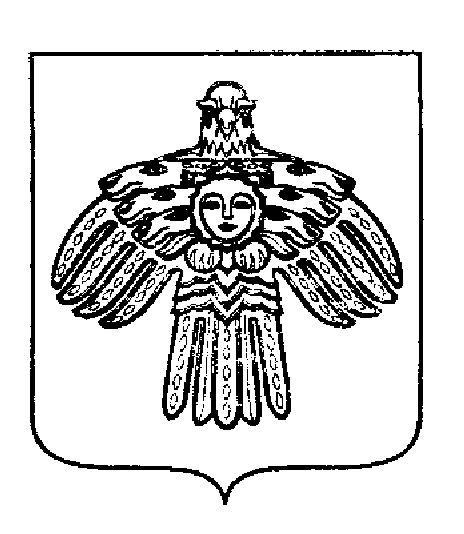 «ПРИУРАЛЬСКÖЙ»СИКТ ОВМÖДЧÖМИНСАСÖВЕТ N 
п/пНомер  
записи в
страховой
книжкеДатаДатаДатаНаименование
организации,
 должностьПродолжительность
муниципальной 
службы 
 (работы)Продолжительность
муниципальной 
службы 
 (работы)Продолжительность
муниципальной 
службы 
 (работы)Продолжительность
муниципальной 
службы 
 (работы)Продолжительность
муниципальной 
службы 
 (работы)Продолжительность
муниципальной 
службы 
 (работы)Стаж 
муниципальной
службы, определенный  
для исчисления 
размера пенсии 
за выслугу летСтаж 
муниципальной
службы, определенный  
для исчисления 
размера пенсии 
за выслугу летСтаж 
муниципальной
службы, определенный  
для исчисления 
размера пенсии 
за выслугу лет N 
п/пНомер  
записи в
страховой
книжкегодме-
сяцчислоНаименование
организации,
 должностьв календарном 
  исчислениив календарном 
  исчислениив календарном 
  исчислениив льготном  
  исчислениив льготном  
  исчислениив льготном  
  исчислениилетмеся-
цевдней N 
п/пНомер  
записи в
страховой
книжкегодме-
сяцчислоНаименование
организации,
 должностьлетмеся-
цевднейлетмеся-
цевднейлетмеся-
цевднейВсего       IX. Ограничение среднемесячного денежного содержания с учетом соотношения должностей муниципальной службы и государственной гражданской службы(1,8 суммы должностного оклада по соответствующей должности государственной гражданской службы и надбавки к должностному окладу за классный чин по присвоенному муниципальному служащему классному чину муниципальной службы) xx